Anexa nr. 19la Regulamentul de activitate al consiliului electoral de circumscripție în perioada electorală, aprobat prin hotărârea CEC 1100 din 21.06.2023HOTĂRÂREcu privire la numirea în funcții în cadrul aparatului consiliului electoral de circumscripțiedin „___” _____________ 20____                                                                                    nr. ____										În temeiul art. 45 alin. (9) din Codul electoral și conform pct. 66 din Regulamentul privind activitatea consiliului electoral de circumscripție în perioada electorală, hotărârii Comisiei Electorale Centrale nr.___ din ___ _____________ 20___ cu privire la aprobarea statelor de personal ale aparatelor consiliilor electorale de circumscripție, constituite pentru organizarea și desfășurarea  ____________________din data __ ________ 20_, Consiliul electoral al circumscripției electorale ____________________ nr._____  hotărăște: 	1.  	Se numesc în funcția de contabil (inclusiv contabil-șef), de specialist (consultanți, operatori) și în calitate de personal tehnic în cadrul aparatului Consiliului electoral al circumscripției electorale _______________________ nr. ___ pentru perioada de activitate a consiliului electoral, persoanele conform anexei la prezenta hotărâre.                                     	2. Numirea în funcție se efectuează în baza documentelor ce atestă studiile/pregătirea profesională în domeniu, după caz.	3. Prezenta hotărâre intră în vigoare la data adoptării, se transmite Comisiei Electorale Centrale prin intermediul consiliului electoral de circumscripție și poate fi contestată în decurs de 3 zile calendaristice de la data adoptării, prin depunerea cererii prealabile la organul electoral ierarhic superior.Președintele consiliului electoralde circumscripție                  	                ____________              	_______________                                                                    semnătura                             nume, prenumeL.Ș.Anexă  la hotărârea Consiliului electoral al circumscripției electorale nr.__ ________________nr. ____ din ___ __________ 20__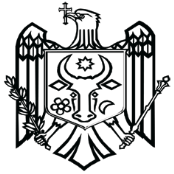 COMISIA ELECTORALĂ CENTRALĂA REPUBLICII MOLDOVA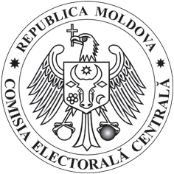 str. Vasile Alecsandri nr.119, MD 2012 Chișinău, Republica Moldovatel. (+373 22) 251-451, fax (+373 22) 234-047, www.cec.md, e-mail: info@cec.md__________________________  / ____ _____________ 20___                 (tipul scrutinului)Nr. d/oNume, prenumeFuncțiaAtribuțiile funcției